Onboarding Checklist: 
Faculty 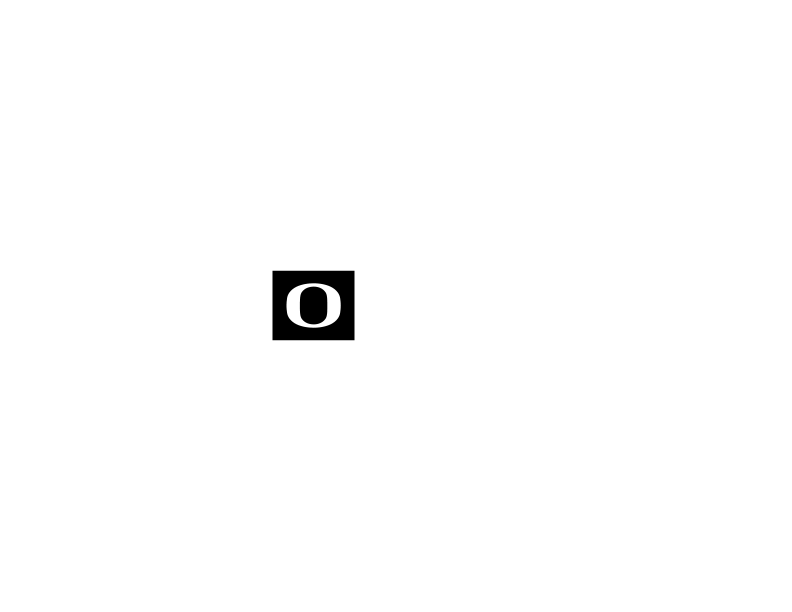 New Faculty Member Name:_______________________     Start Date:____________           This checklist provides general faculty specific items for your consideration. This is an optional resource intended for use by a department representative. It is not intended to be given directly to a new hire. These items may be adjusted as necessary or completed by various people as assigned within the department, school, or college. It is customizable, so you can tailor the list to meet your department/unit practices. Faculty SupportNotesReview resources available through the Office of the Provost.Assist with accessing Canvas; share Center for Media and Educational Technologies (CMET) resources.Discuss syllabus requirements and grading culture.Direct to Emergency Management resources for faculty.Introduce to the Teaching Engagement Program.Set up faculty profile.Fiscal OperationsNotesDiscuss faculty funding [Academic Support Account, Start up, UMRP (under-represented minority recruitment program), IFD (initiative for faculty diversity], Vice President for Research and Innovation – award funding).Request activity code(s), and/or dedicated indices with chart of accounts.Discuss Purchasing & Contracting policies and procedures (direct payment preferred, engaging with contractors for professional services, working with foreign vendors, making large purchases, etc.).Discuss the travel policy and procedures (allowable expenses, approval process, requesting reimbursement, use of Concur, Onecard, set up new faculty member with travel office, etc.).Discuss relocation expenses and support information, if applicable.Nine-month faculty: Discuss twelve-month pay option and provide deferred payroll form.Policies and Procedures: University and DepartmentalNotesDiscuss the following department policies and procedures, as applicable, many of which are addressed in the Faculty Handbook:Professional responsibilities (TTF, NTTF, Pro Tem)Internal governance policyMerit increase evaluation procedurePromotion and tenure procedureOther departmental policies as applicable (e.g. Course Release, Term without Teaching, Summer Session)Connect with grant and fellowship information (Sponsored Projects Services, E-PCS system, grant coordinator).Administrative SupportNotesIdentify administrative support and key contacts 
(examples below; not an exhaustive list. Tailor the list to your department’s practices):Communication, graphic design, and printing proceduresFacilities/Building issuesGuest/Visitors (Speakers, collaborators, etc.) Events Technology supportBooks and/or desk copies for coursesUnit/Department HR representative (for hiring, payroll, trainings, employment concerns)